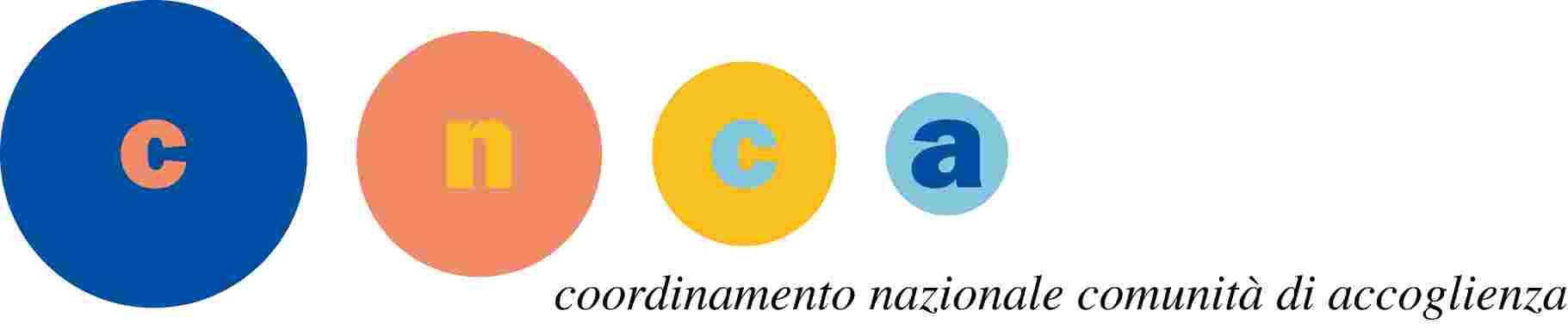 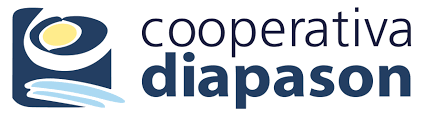 CALENDARIO SELEZIONI SERVIZIO CIVILE UNIVERSALE 2022-23 PRESSO L’ORGANIZZAZIONE DIAPASON COOPERATIVA SOCIALEN.DataLuogoOrario convocazioneCognomeNomeProgettoCodice Progetto123  Marzo 2022Via Doberdò 22- Milano9.00DE ALCANTARARAUL EFESODaFF: Da Ferite a FeritoiePTCSU0024821011849NMTX223 Marzo 2022Via Doberdò 22- Milano10.00FESTA ARIANNADaFF: Da Ferite a FeritoiePTCSU0024821011849NMTX323 Marzo 2022Via Doberdò 22- Milano11.00DI CARLOCLAUDIAStarBAS: star bene a scuolaPTCSU0024821011850NMTX423 Marzo 2022Via Doberdò 22- Milano12.00COPPOLA MBUZIDENIS ERENEUSPHP: People Have the PowerPTCSU0024821013733NMTX578